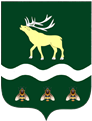 АДМИНИСТРАЦИЯЯКОВЛЕВСКОГО МУНИЦИПАЛЬНОГО ОКРУГА ПРИМОРСКОГО КРАЯ ПОСТАНОВЛЕНИЕ О внесении изменений в постановление Администрации Яковлевского муниципального района от 01.06.2021 № 206-НПА «Об утверждении Положения об оплате труда работников Муниципального казенного учреждения «Управление культуры» Яковлевского муниципального района»В соответствии с решением Думы Яковлевского муниципального района от 27.12.2022 года № 618-НПА «О бюджете Яковлевского муниципального района на 2023 год и плановый период 2024 и 2025 годов» (с учетом изменений от 24.08.2023 № 88-НПА), в целях исполнения постановления Администрации Яковлевского муниципального округа от 04.09.2023 года № 18-ПА «Об индексации заработной платы работников муниципальных учреждений Яковлевского муниципального района», на основании Устава Яковлевского муниципального округа, Администрация Яковлевского муниципального округаПОСТАНОВЛЯЕТ:Внести в постановление Администрации Яковлевского муниципального района от 01.06.2021 № 206-НПА «Об утверждении Положения об оплате труда Муниципального казенного учреждения «Управление культуры» Яковлевского муниципального района» изменения, изложив приложение № 2 к Положению в новой редакции согласно приложению к настоящему постановлению.Опубликовать настоящее постановление в районной газете «Сельский Труженик» и разместить на официальном сайте Администрации Яковлевского муниципального округа в сети Интернет.3. Настоящее постановление вступает в силу с 01 октября 2023 года.4. Контроль  исполнения  настоящего постановления оставляю за собой.Глава Яковлевского муниципального округа                                          А.А. Коренчук      Приложение к постановлению Администрации Яковлевского муниципального округа от                           №          -НПАОКЛАДЫ  ПО ПРОФЕССИОНАЛЬНЫМ КВАЛИФИКАЦИОННЫМ ГРУППАМ ДОЛЖНОСТЕЙ РАБОТНИКОВ МУНИЦИПАЛЬНОГО КАЗЕННОГО УЧРЕЖДЕНИЯ «УПРАВЛЕНИЕ КУЛЬТУРЫ» ЯКОВЛЕВСКОГО МУНИЦИПАЛЬНОГО РАЙОНА -па (НПА)ЛИСТ СОГЛАСОВАНИЯпроекта постановления Администрации Яковлевского муниципального округа«О внесении изменений в постановление Администрации Яковлевского муниципального района от 01.06.2021 г. № 206-НПА «Об утверждении Положения об оплате труда работников Муниципального казенного учреждения «Управление культуры» Яковлевского муниципального района»    постановление разослать:«_____»____________20___г.от29.09.2023с. Яковлевка№59-НПАПрофессиональные квалификационные группы и квалификационные уровниДолжности, отнесенные к квалификационным уровнямОклады <*>(рублей) Профессиональная квалификационная группа «Общеотраслевые должности служащего первого уровня»Профессиональная квалификационная группа «Общеотраслевые должности служащего первого уровня»Профессиональная квалификационная группа «Общеотраслевые должности служащего первого уровня»1 квалификационный уровеньКассир; секретарь91602 квалификационный уровеньДолжности служащих первого квалификационного уровня, по которым может устанавливаться производное должностное наименование «старший»9588Профессиональная квалификационная группа «Общеотраслевые должности служащих второго уровня»Профессиональная квалификационная группа «Общеотраслевые должности служащих второго уровня»Профессиональная квалификационная группа «Общеотраслевые должности служащих второго уровня»1 квалификационный уровеньСпециалист; методист; инструктор99392 квалификационный уровеньЗаведующий складом; заведующий хозяйством;Должности служащих второго квалификационного уровня, по которым может устанавливаться производное должностное наименование «старший».Должности служащих второго квалификационного уровня, по которым устанавливается II внутридолжностная категория 102443 квалификационный уровеньДолжности служащих второго квалификационного уровня, по которым устанавливается I внутридолжностная категория105634 квалификационный уровеньДолжности служащих второго квалификационного уровня, по которым может устанавливаться производное должностное наименование «ведущий»110985 квалификационный уровеньНачальник гаража, цеха11557Профессиональная квалификационная группа «Общеотраслевые должности служащих третьего уровня»Профессиональная квалификационная группа «Общеотраслевые должности служащих третьего уровня»Профессиональная квалификационная группа «Общеотраслевые должности служащих третьего уровня»1 квалификационный уровеньБухгалтер 115972 квалификационный уровеньДолжности служащих третьего квалификационного уровня, по которым устанавливается II внутридолжностная категория122083 квалификационный уровеньДолжности служащих третьего квалификационного уровня, по которым устанавливается I внутридолжностная категория128194 квалификационный уровеньДолжности служащих третьего квалификационного уровня, по которым может устанавливаться производное должностное наименование «ведущий»131315 квалификационный уровеньГлавный специалист, заместитель главного бухгалтера13625Профессиональная квалификационная группа «Общеотраслевые должности служащих четвертого уровня»Профессиональная квалификационная группа «Общеотраслевые должности служащих четвертого уровня»Профессиональная квалификационная группа «Общеотраслевые должности служащих четвертого уровня»1 квалификационный уровеньГлавный бухгалтер153912 квалификационный уровеньЗаместитель директора169083 квалификационный уровеньДиректор18791ДолжностьИнициалы, фамилия Дата поступления документа на согласованиеЗамечания, подписьДата согласованияГлава Яковлевского округаКоренчук А.А.Зам. главы АдминистрацииШилов С.А.Руководитель аппаратаСомова О.В.Начальник юридического отделаИванченко И.В.Начальник финансового управленияВолощенко Е.А.Начальник финансового контроляМезенина Е.С.1) МКУ «Управление культуры»;2) Финансовому управлению Администрации;3) Отдел финансового контроля4) Официальный сайт Администрации Яковлевского муниципального района5) Редакция газеты «Сельский труженик»6) Прокуратура Яковлевского района/полное наименование организации, адрес//полное наименование организации, адрес//полное наименование организации, адрес//полное наименование организации, адрес//полное наименование организации, адрес/должность, подготовившего проект:Директор МКУ «Управление культуры»должность, подготовившего проект:Директор МКУ «Управление культуры»С.В.Костенкодата, подписьинициалы, фамилия